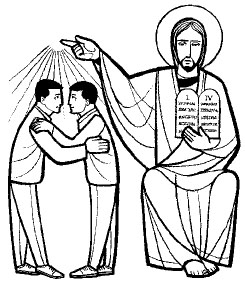 Sixth Sunday in Ordinary TimeDuring this brief period between the seasons of Christmas and Lent, we are invited to learn from Jesus the Teacher. This is the third of four consecutive Sundays when we hear passages from his Sermon on the Mount. Picture the scene: Jesus has gone up the mountain and sat down, and his disciples have gathered around him. We too are disciples of the Lord and we have gathered here to be with him. Let us take this opportunity to be enlightened by his teachings. 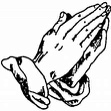 Mass Intentions for the WeekSaturday, February 11th- 4:15 PM    	† Bob Bencic Fr. Bill O’Donnell, C.PP.SSunday, February 12th- 8:30 AM          	Pam, Curt, and Sara Fr. Ben Jimenez, SJ		Olsen (Health)Sunday, February 12th– 11 AM         	† Robin ZarembskiFr. Joe McNultyMonday, February 13th- 5:30 PM       			† John Leshinsky	Tuesday, February 14th- 5:30 PM      		† Mary SimonettiSts. Cyril (Monk) and Methodius (Bishop)Wednesday, February 15th- 5:30 PM  	† John KowzaThursday, February 16th- 5:30 PM      	† Erwin AmrheinFriday, February 17th- 5:30 PM         	Paul Milewski (Health)Seven Holy Founders of the Servite OrderSaturday, February 18th- 4:15 PM    	† Robin Zarembski Fr. Ben Jimenez, SJSunday, February 19th- 8:30 AM           	†	 Frank, Sr. and Fr. Bill O’Donnell, C.PP.S		     Martha KisielSunday, February 19th– 11 AM       	† Claire CocklinFr. Ben Jimenez, SJThe Pope’s Intention for February: For Parishes We pray that parishes, placing communion at the center, may increasingly become communities of faith, fraternity, and welcome towards those most in need. 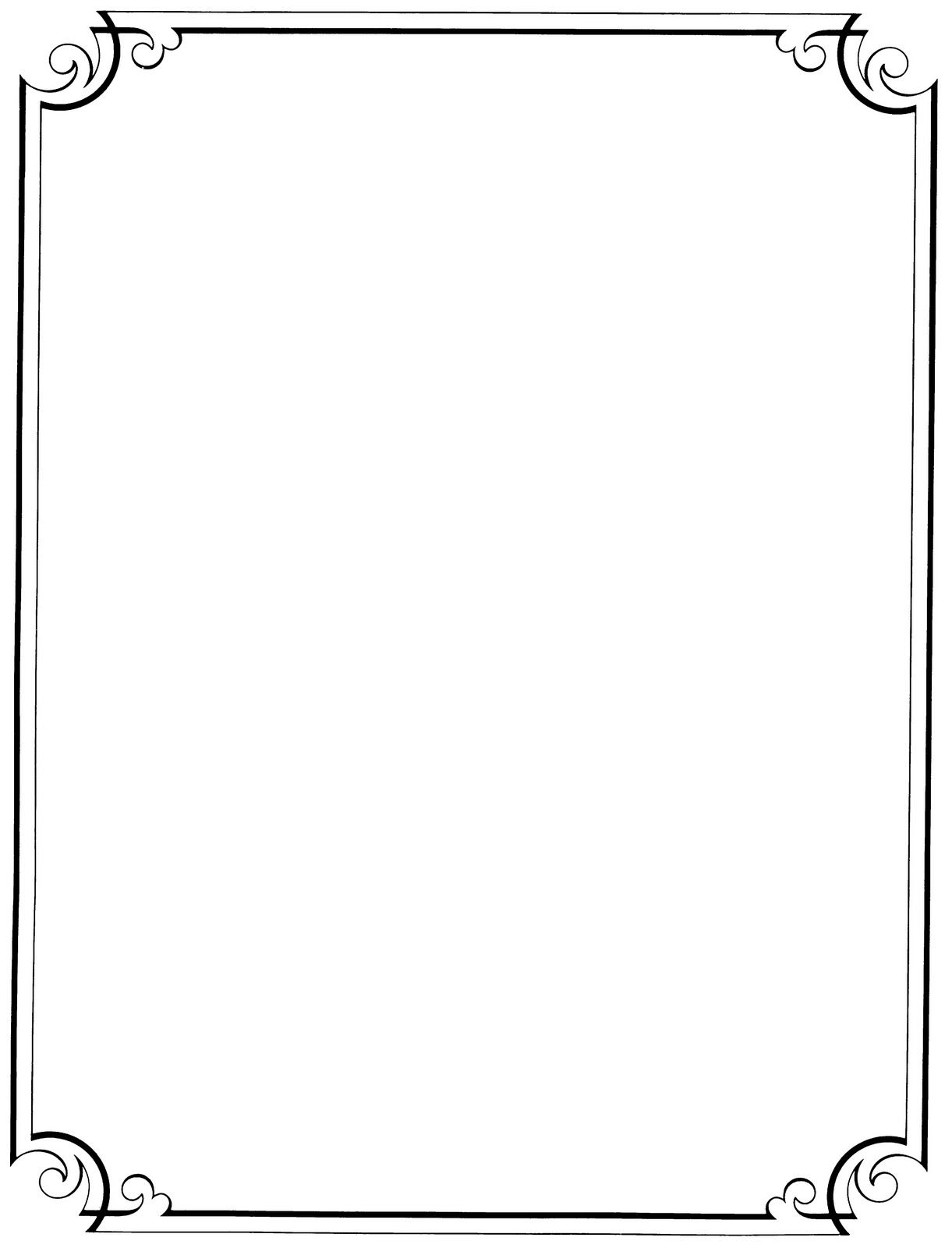 Welcome! No matter what your present status in the Catholic Church, no matter your personal history, age, income, background, gender, disability, sexual orientation, race, ethnicity or spirituality, or marital situation. No matter your own self-image of holiness or virtue. You are invited, accepted, and respected here at St. Augustine Parish. 			Loving God,    For all who feel on the margins,    but who are at the center of your heart,    we ask you to open our hearts.    Help us to become a church and a nation   where:All lives have dignity,All people are lovedAnd all are welcome.                                             AmenLove Without MeasureIt is sometimes said that the Ten Commandments are the heart of the Jewish-Christian tradition and that following the Ten Commandments is the way of faith. Such a thought is wrong or at least significantly incomplete. The Ten Commandments are the minimal requirements for both Christian and Jews. Any who does try to obey the Ten Commandments would not only fail as a believer, but as human beings. All people must try to avoid murder, theft, lying and adultery if any civilized society is to survive. We as Christians are certainly called to obey the Ten Commandments, but we must also recognize that we are called to do more than simply follow the minimal requirements. Jesus expects us to be people of generosity, kindness, forgiveness and sacrifice. These are qualities that cannot be legislated. When I was serving in a parish in Dayton, our day care center was having trouble with parents picking up their children at the end of the school day. The teachers who had their own families could not leave until their tardy parents arrived. So, they thought they would solve the problem by adopting a new regulation. Parents who were not on time to pick up their children would have to pay a fine. However, the new regulation, rather than helping the matter, made things worse. Before the fine was set , parent were motivated to arrive on time out of kindness to the teachers’ needs. But once the fine was established, the whole matter became a economic exchange. Many parents were more than happy to pay the fine if it added flexibility to their day. You can legislate a fine but you cannot legislate kindness. A commandment can describe a punishment, but it cannot lead us to what is ideal and good. This is why Jesus speaks the way he does in today’s gospel. He accepts the Ten Commandments and even names them; Thou shall not kill. But Jesus wants his followers to know that they are called to more than just minimal requirement. They are asked not only to avoid murder, we are asked to avoid anything that will damage, injure or wound another; avoiding destructive anger, prejudice and dishonesty that can fuel so much violence in our world and in our lives today. Developing these qualities cannot be legislated. You and I are challenged by the words of Jesus. We cannot be content merely to follow minimal requirements. We might be able to say, “I never killed anyone.” But perhaps the more personal question is whether we bear anger in our hearts against people who are different or disagree with us or who have hurt us? I often wonder myself whether my heart is where it should be even though my behavior seems acceptable or moral or in line with my Christian values. The Christian life is about growth and accepting the challenges that daily life makes unavoidable. It is about the silence that is required at times and the courage to act at other times. The Ten Commandment are part of Jesus’ teaching, and we are called to respond to them with an open and committed heart. But we should only see them as minimal requirements. Jesus is calling us to something that no law can demand. He is calling us to live our lives with hearts committed to justice, mercy and love. .      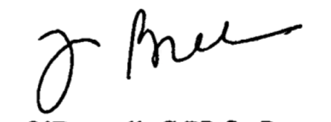 Parish Breakfast Next SundayWhether you are a long-tine parishioner, a new member of our parish family, or just visiting, you are invited to a complimentary parish breakfast next Sunday (January 19) from 9 AM until 1 PM in Walsh Hall (basement of school building). We hope that you will be able to join us for food and fellowship. 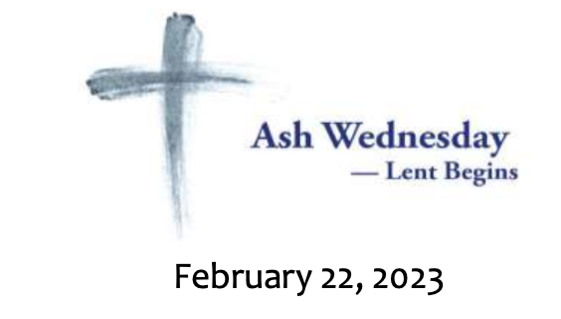 Next Wednesday, February 22nd is Ash Wednesday marking the beginning of Lent.  We will have a Mass with the distribution of ashes at 10 AM and 5:30 PM. Both Masses will be interpreted for the Deaf.Parish Fish FryIt’s that time of year again for the friendliest fish fry in town! Fish Frys begin Friday, February 24th from 4 PM until 7 PM. Our Fish Fry will be held in Walsh Hall (basement of former school building). We will have dine-in and take-out available this year. Stay tuned for more information.Cleveland Catholic Deaf Community Retreat Just as Lent begins, the Cleveland Catholic Deaf Community (CCDC) will have a retreat on Saturday, February 25, 2023. Our retreat will be led by Fr. Shawn Carey, a deaf priest, from Boston. The theme is: Shield of Hope. You all are welcome to attend the retreat in the Deaf Center followed by 4:15 pm Mass in St. Augustine Church. Please join us to strengthen our spiritually and love for one another. Please contact CCDC at (216) 370-7722 or 1946CCDC@gmail.com for more information. Details of the retreat will follow in the near future.Spaghetti DinnerMary’s Rosary Guild of the Deaf will host a spaghetti dinner fundraiser on Sunday, February 26, 2023 from 1-3 PM in the Deaf Center. Tickets are $12 for adults and $6 for children. Take out will be available. Please RSVP by purchasing tickets or by contacting Jo Ann Whigham at (216) 370-7661 VP or the parish office at (216) 781-5530. All proceeds will benefit the 60th anniversary celebration being planned for Mary’s Rosary Guild of the Deaf.Church Stations of the CrossOur Stations of the Cross were recently removed by Henninger’s. Over the next few weeks, our Stations will be cleaned and remounted. The frames will be repaired and painted. We are expecting them to be completed by Lent.Love in all its beauty and painLove in all its beauty and pain In a European village many years ago, a young man was courting the daughter of a rabbi. “I love you,” the young man proclaimed. “Do you?” the woman asked. “I love you deeply,” he insisted. She paused for a moment. “Do you know what gives me pain, what hurts me, what makes me sad?” she asked. He was taken aback by her question. He stammered that he did not and could not possibly know what hurt her. “I am trying to tell you how much you mean to me and you ask meaningless questions!” “The question is not meaningless,” she said quietly but firmly. “For if you do not know what hurts me, how can you possibly say you love me?” We have been created in the image and likeness of the God who created us as an expression of his complete, unconditional love. Our reason for being is to manifest that love in the world God created. To follow Jesus is to be ministers of such love, to be agents of reconciliation, to be the means for God’s love to be realized. Such love begins in our service to others, in lifting up their hopes and dreams as we work to realize our own, to find our happiness in the happiness of others. Christ’s teachings on reconciliation and forgiveness challenge us to embrace an attitude of compassion that understands and acknowledges the hurt and pain that exists in the lives of everyone of us. Only in understanding the despair and disappointments of those we love — and of those we find difficult to love — can we begin to break the cycle of hatred, fear and vengeance that entraps us and plunges our world into war and violence..Pr	ay the Rosary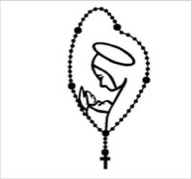 We invite you to join us every weeknight (Monday thru Friday) at 6 PM in Church as we pray the rosary. If you are unable to join us in person, we encourage you to join us on livestream St. Augustine Seniors50 and overThe St. Augustine Seniors will celebrate Mardi Gras on Thursday, February 23rd at 12 Noon in Walsh Hall. New members are always welcome.2022 Tax Statement Requests2022 Tax statements will be prepared for those who request them. Please include your name, address and phone number on a piece of paper and return to the parish office by placing it in the collection basket, or by calling the parish office at (216) 781-5530.Theology on the Rocks WestFor Adults 40 and OverJoin us Monday, Feb. 13 at Copper Cup (Ironwood Café) at 680 Dover Center in Westlake. Ever wonder why time seems to fly when you’re doing something you love and time seems like an eternity when you’re doing something you abhor? Biblical time management doesn’t provide more time but it helps us make the best use of the time we’ve been given. It looks not at chronological time but at Kairos time, God’s time. At the beginning of this New Year, Fr. Dan Schlegel will guide us in examining ways to enhance opportunities to live life more meaningfully, purposefully with joy and hope. $15.00 per person which includes light appetizers & refreshments. Cash Bar is also available. Pay online or at the door. Be sure to RSVP either way. Register in advance at: www.theologyontherocks.wixsite.com/west. Doors open at 6:30pm. Program begins at 7pm.Theology on Tapinvites all young adults in their 20s and 30s to a reflection on St. John Paul II’s Meditation on Givenness:  ‘Creation as Gift ’.  As we prepare our hearts for Lent, how can we make a gift of ourselves to others? What does it mean to give and receive well? Join us as we dive into these questions and more with Gregg and Elizabeth Stovicek on Tuesday, February 21st, at 7:00 pm, at Forest City Brewery. Registration is available at www.dioceseofcleveland.org/totcle  or  you  may pay at the door ($5). For questions, please contact totclewest@gmail.com .Sunday ThoughtOur Gospel selection for this weekend begins with Jesus making a very strong statement in support of obedience to the Ten Commandments. Anyone who believes that Jesus did away with these tenants of good moral behavior has not been reading the Gospel correctly. Systematically, Jesus reaffirms them and widens their scope. Yet having heard all this today from the Gospel, we still have not heard the entire story. The revolutionary quality of Jesus’ moral teaching was His ability to state the laws and then go on to summarize them all in one word, “Love”. The love Jesus speaks of though is not just any kind of love. It has to be a love that imitates Jesus’ own selfless and self-sacrificing love for it to have the ability to encompass the whole moral law. To love like Jesus Christ can be said to free Christians from following the Ten Commandments only because their manner of living and loving include them all and goes far beyond them all.
Cursillistas will gather for Ultreya on Saturday, March 12th at 10 AM in Walsh Hall. Cursillistas are invited to gather, pray, and share personal stories about living a life in God's Grace on the second Saturday of every month. 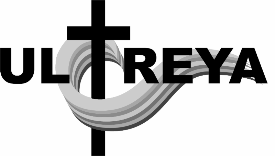 St. Augustine Buckey Deaf SeniorsSt. Augustine Buckeye Deaf Seniors will gather in the Deaf Center on Tuesday, February 21st at 10 AM for their regular meeting. New members are always welcome.Parish School of Religion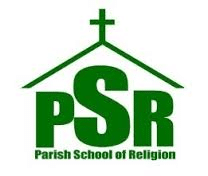 Religious education classes will continue this Monday at 5:30 PM. If you have not yet registered your child for faith formation and sacramental preparation, please  visit St. Augustine Parish website at www.StAugustineCleveland.org, email us at PSR@staugustinecleveland.org,  or call the parish office at  (216) 781-5530 for more information. The St. Augustine Community Cupboard is open on Saturdays from 11 AM - 2 PM and Wednesdays from 5 PM - 7 PM.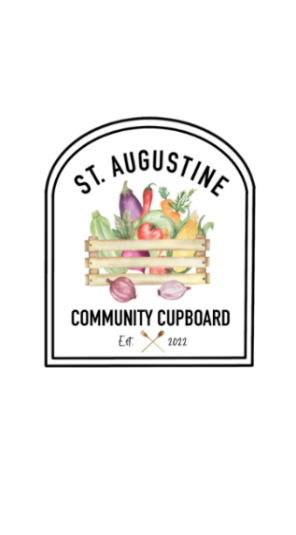 As we continue to serve the needs of our neighbors, we are seeking volunteers to assist in restocking shelves and assisting shoppers on the days we are open.  In         addition, we are in need of the following items: Toilet Paper																																																																																																								Canned MeatPaper Towels																																																																																																KetchupLaundry Detergent																																																																MustardDish Soap                               MayoCoffee       		                             Dog FoodTea	                                         Deodorant (Men and Women)Sugar																																																																																																																																											 Hand Soap (Pump Bottles)Creamer 																																																																																																																					 				Body Wash (Men and Women)Flour																																																																																																																																														 	Shampoo			    Kleenex 																																																																																																																													Boxed PotatoesWe have also created an Amazon Wish List which can be found on our parish website, www.StAugustineCleveland.org. For more information or to volunteer, please contact the parish office by calling (216) 781-5530.Community Closet 
Our Community Closet allows individuals to come and “shop” for clothing, bedding, and footwear items. 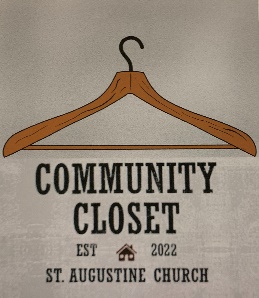 During the winter months there is a higher need for winter coats, boots, hats and gloves The Community Closet is open on Wednesdays from 5 to 7 PM and on Saturdays from 11 AM to 2 PM. For more information or to volunteer please contact the Parish Office at (216) 781-5530 or email, outreach@staugustinecleveland.org.Families Served in the Community Closet and Cupboard during the month of January: 523Counters Needed We are looking for individuals willing to assist us in counting our weekly collections on Monday mornings. If you are available for approximately an hour and half one Monday every couple of months, please contact Terry Hogan at the parish office at          (216) 781- 5530.St. Augustine Signing ChoirThe Signing Choir will resume practicing this Wednesday, at 6:30 PM in Walsh Hall. New members are always welcome.Inspiration for the WeekThe heart with which we offer our good deeds matters as much as deeds themselves. For Christ, the law is more than a code of conduct, it is a mindset. Protecting God’s Children The Diocese of Cleveland’s “Protecting God’s Children” program is a continuing effort to instruct and inform everyone about the protection of children from sexual abuse. To report any past or present suspected inappropriate behavior toward children by priests, deacons, religious, lay ecclesial ministers or personnel associated with the Church, please contact the Diocesan Response Service Office at (216) 334 -2999 or via email at response_services@dioceseofcleveland.org. You are also asked to immediately inform local authorities about inappropriate behavior.Stewardship of TreasureWe are deeply grateful for your generosity in your weekly contribution to St. Augustine Parish. Your kindness and support enable us to provide for the needs of our parish and community. The collection for the weekend of January 29, 2023 was $2,063.87. Thank you for your generosity. Counter Team C is scheduled this week.Family PerspectivesJesus very clearly states in today’s Gospel that He did not come to abolish the law, but rather to fulfill it. He takes us through the laws of the land and explains how to interpret and live them more fully in anticipation of the Kingdom of Heaven. Jesus is moving the people from being citizens of an earthly Kingdom to saints in the Kingdom of God. We often refer to this as “living in the world but not of the world.” If our interior disposition is in the right order with God, we live our lives as good citizens; not to perfect this finite world, but in hopes of living in eternal perfection with God. We treat others with the dignity they deserve because they are children of God, but we pray that our civil leaders enact laws that respect the value and dignity of all people. God’s people are guided by His law. We pray with joyful trust that all hearts may be open to the love of God. AmenOrgan Restoration Update 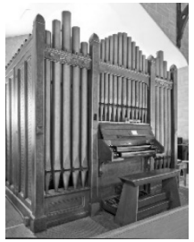 Unfortunately, the restoration on our organ has fallen behind schedule which is often the case with any major restoration. Prior to the re-installation of the organ, we will need to have the base (flooring) under the organ leveled. That should be completed within the next few weeks. New photos and videos have been posted to the website. You can view the progress at, https://www.staugustinecleveland.org/organrestoration. Make a Virtual Marriage Retreat!Strengthen your marriage this National Marriage Week by joining a *virtual* marriage retreat! Each day for seven days, set aside time with your spouse to read the daily quote and reflection, then put that day's theme into practice in your marriage. You can participate in the retreat from anywhere in the world and on your own schedule. The retreat theme is: Marriage…One Flesh, Given and Received. Visit: https://www.usccb.org/resources/home-marriage-retreat-national-marriage-week-2023Legal Aid Society Free Legal ClinicsThe Legal Aid Society’s 2023 calendar is now available - For a printable bilingual list of Legal Aid’s upcoming FREE legal advice clinics scheduled for early 2023 visit https://tinyurl.com/LASoC-Jan2023. We encourage folks to come speak with us at an in-person clinic for free legal advice about civil legal issues related to shelter, safety, consumer rights, education, work, and more. Visit https://lasclev.org or call 888-817-3777 for information, to get the current clinic schedule, & more.Anger destroyed his lifeTwo great men were born in the year 1564 A.D. One man‐ Shakespeare lived to the age of fifty‐two and became the greatest dramatist of the English language. The other‐ Christopher Marlow perished midway in his life at the age of twenty‐nine, because of his anger. Christopher wrote some of the best tragic plays at a very young age. One of his best plays is “The tragical life of Dr. Faustus.” Had he lived longer he probably would have become greater than Shakespeare. He was a man given to anger. He picked up a quarrel with a man in a tavern. That man challenged him to a sword fight unto death. They both fought and Christopher was mortally wound‐ ed and later succumbed to his injuries. A great promise was terminated be‐ cause of anger.Jesus explains that the fifth commandment means respecting life in all its stages by honoring others in words and deeds.  This means that we have to control our an‐ ger because it is the rawest, strongest and most destructive of human emotions. Describing three stages of an ger and the punishment each deserves, Jesus advises his disciples not to get angry in such a way that they sin.   1)  Anger in the heart (“brief stage of insanity” Cicero), has two forms: a) a sudden, blazing flame of anger which dies suddenly. b) a surge of anger which boils in‐ side and lingers so that the heart seeks revenge and re‐ fuses to forgive or forget. Jesus prescribes trial and sentencing by the Village Court of Elders. 2) Anger in speech: Using words which are insulting (“raka“=“fool”), or damaging to the reputation (“moros” meaning a person of loose morals). Jesus says that such an angry one should be sent to the Sanhedrin or Jewish religion’s Supreme Court for trial and sentencing. 3) Anger in action: Sudden outbursts of uncontrollable anger often result in physical assault or abuse. Jesus says that such anger de‐ serves hellfire as its punishment. In short, Jesus teaches that long‐lasting anger is bad, contemptuous speech or destroying someone’s reputation is worse and harming another physically is the worst. 2023 Mass BookThe 2023 Mass Book is now available for parishioners requesting Mass intention for the year 2023. Mass requests can be made by contacting the parish office or by mail. Please include your name, address and phone number on your request so that we can contact you if any adjustments need to be made. Time for RCIA Invitations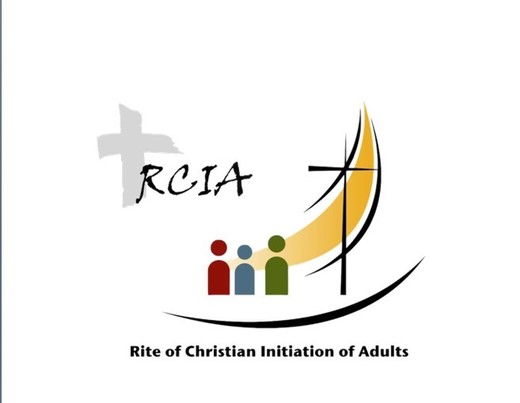 Just a reminder that RCIA is intended for: Unbaptized adultsAdults who have been baptized into a non-Catholic denomination,Adults who have been baptized but never received first Eucharist or ConfirmationFor more information or to give a name, please contact the parish office at (216) 781-5530. Catholic Charities 2023 Annual AppealThe 2023 Catholic Charities Appeal will take place next weekend in our parish. Please refer to the insert in this week’s bulletin, which includes our parish’s goal and an overview of the importance of Catholic Charities in our communities. This year’s appeal theme is “A time to heal. A time to help.” As in the past, an in-pew commitment process will take place next weekend, February 18th and 19th. All who have not received the mailing from Bishop Malesic, or have not had a chance to respond to it, will be asked to consider making a pledge to support Catholic Charities. For more information, please visit CatholicCommunity.org/2023Appeal. On the Lighter SideA prince was put under a spell so that he could speak only one word each year. If he didn’t speak for two years, the following year he could speak two words and so on.One day, he fell in love with a beautiful lady. He refrained from speaking for two whole years so he could call her “my darling.” But then he wanted to tell her he loved her, so he waited three more years.  At the end of these five years, he wanted to ask her to marry him, so he waited another four years.  Finally, as the ninth year of silence ended, he led the lady to the most romantic place in the kingdom and said, “My darling, I love you! Will you marry me?”  And the lady said, “Pardon?” ☺We live stream the Saturday 4:15 PM Mass, the 11 AM Mass on Sunday, and the weekday Rosary on the parish website, Facebook Page, and YouTube Channel. A live audio feed will be available for the Saturday 4:15 PM Mass the 11 AM Sunday Mass, and the praying of the Rosary. To access the audio feed, please call (216) 270-6331prior to mass and enter code 2020 when prompted 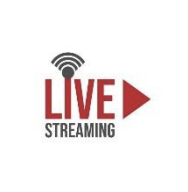 St. Valentine of Rome Feast Day: February 14th Valentine was a priest in the early Church. He was also a doctor. He helped people when they were sick, and he taught his Christian community in Rome how to follow Jesus. His example of always acting with love inspired many people to join the Church. 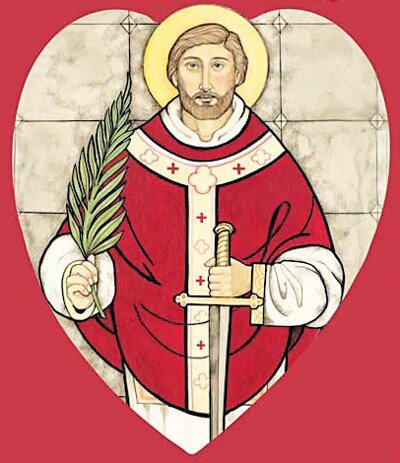 It was dangerous to be a follower of Christ in the early Church. Christians were persecuted for their faith. They were hunted down and kept in jail until they were put to death. Because Valentine was such a well-known leader of the Christian community, it was not surprising that he was arrested. Valentine did not let being a prisoner stop him from living his faith. It is said that one of the jail guards brought his sick daughter to him and that Valentine healed her in God’s name. Valentine also wrote letters of encouragement to the other Christian prisoners and to the members of his community. He wrote about Jesus’ love and reminded everyone to stay strong in their faith. This is how the tradition of sending valentines to the people we love began. He was executed around the years 269-273 and is the patron of engaged couples, happy marriages, and love. We honor St. Valentine on February 14. On Valentine’s Day, thank God for the gift of Jesus and for all the people who help us grow in our love for the Lord. This Week’s Events of the ParishMonday:   	Mass: 5:30 PM (Church)                    	PSR: 5:30 PM (School Building)                    Rosary: 6 PM (Church) 	AA Meeting: 7:30 PM (Mylott Hall)Tuesday:  AA Meeting: 9:30 AM (Walsh Hall)                    Mass: 5:30 PM (Church)  	Rosary: 6 PM (Church)     AA Meeting: 7:30 PM (Mylott Hall)	Wednesday: LINKS: 3 PM (Walsh Hall)                         Signing Choir Practice: 6:30 PM (Walsh)	      Signing Hands: 6:30 PM (Deaf Center)	      Community Cupboard: 5 PM-7PM		      Community Closet: 5 PM-7 PM                          Mass: 5:30 PM (Church)														  Rosary: 6 PM (Church)		      AA Meeting: 6 PM (Mylott Hall)Thursday:	 Mass: 5:30 PM (Church) 								Rosary: 6 PM (Church)                      Boy Scouts: 6:30 PM (Second Floor)                      AA Meeting: 7 PM (Mylott Hall)    Friday:    LINKS: 3 PM (Walsh)                   Mass: 5:30 PM (Church)                   AA Meeting: 7:30 PM (Mylott Hall)Saturday: Community Cupboard: 11 AM – 2 PM                    Community Closet: 11 AM – 2 PM                    Mass: 4:15PM (Church)Sunday: Mass: 8:30 AM (Church)                 Mass: 11 AM (Church)                 Parish Breakfast: 9 AM-1 PM (Walsh Hall)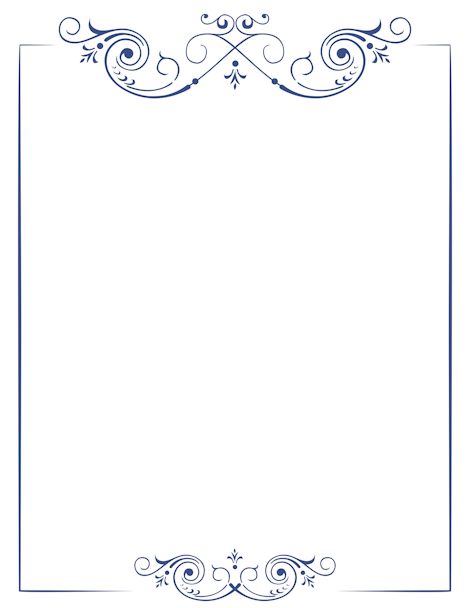 Parish Registration – Welcome new members! Please register by calling the parish office. Parishioners who are moving are asked to contact the office to update their informationBaptism – Baptisms may be scheduled at any time. Please call the parish office to make baptismal arrangements. Funerals – Please call the parish office to schedule funerals prior to publishing any information.Matrimony – Call the parish office to meet with a priest. Diocesan regulations require a minimum of 6 months preparation time. Care of the Sick – Notify the parish office of those who are hospitalized or homebound. Arrangements can be made for pastoral visits, the Sacrament of the Anointing or the Sick. We can also bring Holy Communion to the homebound. 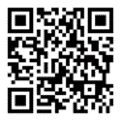 February 11th and 12thFebruary 11th and 12thFebruary 11th and 12thFebruary 11th and 12thSaturday4:15 PMSunday8:30 AMSunday11 AMPriestDeaconFr. Bill O’Donnell, C.PP.S (H) Deacon Chris DePentiFr. Ben Jimenez, SJ (H)Fr. Joe McNulty (H)Deacon Chris DePentiLectorsMigdalia Santiago-WhiteMatthew CookColleen CassidyDan LotzExtraordinary Ministers of  the Blessed SacramentTheresa OrtizHelen BencicMaria RiveraLeo SmithEddie ReyesBob CassidyDawn DingledeinFebruary 18th and 19th    February 18th and 19th    February 18th and 19th    February 18th and 19th    Saturday4:15 PMSunday8:30 AMSunday11 AMPriestDeaconFr. Ben Jimenez, SJ (H) Fr. Bill O’Donnell, C.PP.S (H)Deacon Chris DePentiFr. Ben Jimenex, SJ (H)LectorsDave DylynFran DiDonatoTom SmithAlana OrtizExtraordinary Ministers of  the Blessed SacramentMichelle RiveraBonnie RobertsonMigdalia Santiago-WhiteKathy YarmockPat AbrahamSr. Regina FiermanKaren HalupnikSue Scialabba